Διαδικτυακή ενημερωτική συνάντηση προς διδάσκοντες και διδάσκουσες των τμημάτων του Πανεπιστημίου Θεσσαλίας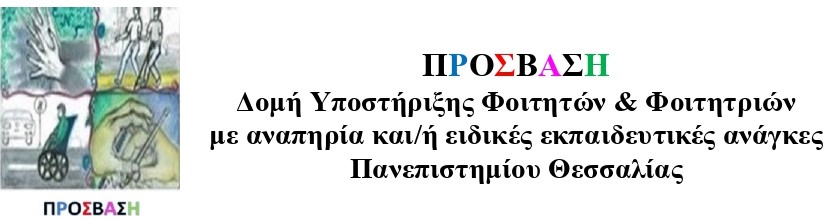 Η ΠΡΟΣΒΑΣΗ, Δομή Υποστήριξης Φοιτητών & Φοιτητριών με αναπηρία και/ή ειδικές εκπαιδευτικές ανάγκες του Πανεπιστημίου Θεσσαλίας, διοργανώνει διαδικτυακή ενημερωτική συνάντηση για τους διδάσκοντες και τις διδάσκουσες του ΠΘ στο πλαίσιο της οποίας θα σας ενημερώσουμε για τις ανάγκες των φοιτητών και φοιτητριών με αναπηρία ή/και ειδικές εκπαιδευτικές ανάγκες του κάθε Τμήματος.Επιπλέον θα συζητηθούν θέματα υποστήριξης και παροχής υπηρεσιών από την ΠΡΟΣΒΑΣΗ.Ο σύνδεσμος της συνάντησης θα σας κοινοποιηθεί από τη γραμματεία του τμήματός σας.Το πρόγραμμα των συναντήσεων θα πραγματοποιηθεί ως εξής:Τρίτη 31 Οκτωβρίου 202310:00 – 11:00  Παιδαγωγικό Τμήμα Ειδικής Αγωγής11:30 – 12:30  Τμήμα Νοσηλευτικής13:30 – 14:30  ΤΕΦΑΑ15:00 – 15:30  Τμήμα ΠεριβάλλοντοςΤετάρτη 1 Νοεμβρίου 202310:00 – 11:00 Τμήμα Αρχιτεκτόνων Μηχανικών11:30 – 12:30 Παιδαγωγικό Τμήμα Δημοτικής Εκπαίδευσης13:00 – 13:30 Τμήμα Πολιτικών Μηχανικών14:00 – 15:00 Τμήμα ΙατρικήςΠέμπτη 2 Νοεμβρίου 202310:00 – 11:00 Τμήμα Ζωικής Παραγωγής 11:00 – 12:00 Τμήμα Διοίκησης Επιχειρήσεων 12:30 – 13:30 Τμήμα Γεωπονίας Ιχθυολογίας και Υδάτινου Περιβάλλοντος 14:00 – 15:00 Τμήμα Γλωσσικών και Διαπολιτισμικών ΣπουδώνΠαρασκευή 3 Νοεμβρίου 202310:00 – 10:30 Τμήμα Φυσικής11:00 – 12:00 Παιδαγωγικό Τμήμα Προσχολικής Εκπαίδευσης12:30 – 13:30 Τμήμα Διαιτολογίας και Διατροφολογίας14:00 – 15:00 Τμήμα Ιστορίας Αρχαιολογίας και Κοινωνικής ΑνθρωπολογίαςΔευτέρα 6 Νοεμβρίου 202310:00 – 11:00 Τμήμα Φυσικοθεραπείας11:00 – 12:00 Τμήμα Συστημάτων Ενέργειας12:30 – 13:30 Τμήμα Λογιστικής και Χρηματοοικονομικής13:30 – 14:30 Τμήμα Μηχανικών Χωροταξίας, Πολεοδομίας και Περιφερειακής ΑνάπτυξηςΤρίτη 7 Νοεμβρίου 202310:00 – 11:00 Τμήμα Οικονομικών Επιστημών11:30 – 12:30 Τμήμα Δασολογίας, Επιστημών Ξύλου και Σχεδιασμού13:00 – 14:00 Τμήμα Πολιτισμού και Δημιουργικών Μέσων και Βιομηχανιών14:30 – 15:30 Τμήμα Γεωπονίας Φυτικής Παραγωγής και Αγροτικού ΠεριβάλλοντοςΤετάρτη 8 Νοεμβρίου 202310:00 – 11:00 Τμήμα Πληροφορικής με Εφαρμογές στη Βιοϊατρική11:30 – 12:30 Τμήμα Ηλεκτρολόγων Μηχανικών και Μηχανικών Υπολογιστών13:00 – 14:00 Τμήμα Κτηνιατρικής14:30 – 15:30 Τμήμα Δημόσιας και Ενιαίας ΥγείαςΠέμπτη 9 Νοεμβρίου 202310:00 – 11:00 Τμήμα Γεωπονίας - Αγροτεχνολογίας  11:30 – 12:00 Τμήμα Μηχανολόγων Μηχανικών12:30 – 13:00 Τμήμα Μαθηματικών13:30 – 14:00 Τμήμα Επιστήμης Τροφίμων και Διατροφής14:30 – 15:30 Τμήμα Ψηφιακών ΣυστημάτωνΠαρασκευή 3 Νοεμβρίου 202310:00 – 11:00 Τμήμα Πληροφορικής και Τηλεπικοινωνιών11:30 – 12:30 Τμήμα Βιοχημείας & ΒιοτεχνολογίαςΜε εκτίμηση,Η διεπιστημονική ομάδα της ΠΡΟΣΒΑΣΗΣ